NOME: 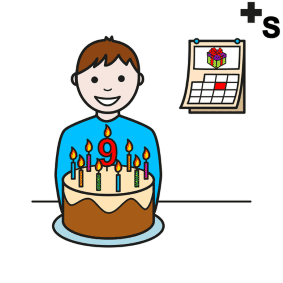 IDADE: DATA DE NASCIMENTO: DIA DA SEMANA:MÊS:   TEMPO